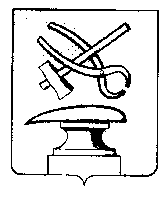 Российская ФедерацияПензенская областьСОБРАНИЕ ПРЕДСТАВИТЕЛЕЙ  ГОРОДА КУЗНЕЦКА                                             РЕШЕНИЕО внесении изменения в решение Собрания представителей города Кузнецка от 21.02.2017 № 9-38/6 «Об утверждении  Правил благоустройства города Кузнецка Пензенской области»Принято Собранием представителей города Кузнецка 28 сентября 2017 года           В целях обеспечения чистоты и порядка на территории города Кузнецка, руководствуясь Федеральным законом от 06.10.2003 № 131-ФЗ «Об общих принципах организации местного самоуправления в Российской Федерации»,  ст. 21 Устава города Кузнецка Пензенской области,Собрание представителей города Кузнецка решило:1. Внести в решение Собрания представителей города Кузнецка от 21.02.2017 № 9-38/6 «Об утверждении  Правил благоустройства города Кузнецка Пензенской области» изменение, изложив приложение к решению в новой редакции согласно приложению.2. Настоящее решение подлежит официальному опубликованию.3. Настоящее решение вступает в силу на следующий день после официального опубликования. Глава  города Кузнецка                                                                  В.А. Назаров28.09.2017 г. № 97-47/6ПриложениеУтвержденырешением Собрания представителей города Кузнецкаот 28.09.2017 г.  № 97-47/6Правилаблагоустройства города Кузнецка Пензенской области1. Общие положения 1.1. Настоящие Правила благоустройства города Кузнецка Пензенской области (далее - Правила) направлены на обеспечение и повышение комфортности условий проживания граждан, поддержание и улучшение санитарного и эстетического состояния территории города Кузнецка (далее – территория города) и устанавливают:1) требования к содержанию зданий, сооружений и земельных участков, на которых они расположены, к внешнему виду фасадов и ограждений соответствующих зданий и сооружений;2) перечень работ по благоустройству и периодичность их выполнения;3) порядок участия собственников зданий (помещений в них) и сооружений в благоустройстве прилегающих территорий;3) порядок организации благоустройства территории города (включая освещение улиц, озеленение территории, установку указателей с наименованиями улиц и номерами домов, размещение и содержание малых архитектурных форм);4) порядок использования, охраны, защиты, воспроизводства городских лесов, лесов особо охраняемых природных территорий, расположенных в границах города. 1.2. Задачи настоящих Правил:1) обеспечение содержания объектов благоустройства на территории города;2) обеспечение доступности мест общественного пользования на территории города;3) обеспечение сохранности внешнего архитектурно-художественного облика территории города;4) обеспечение сохранности объектов благоустройства, расположенных на территории города;5) обеспечение комфортного и безопасного проживания граждан на территории города.1.3. Правила обязательны к исполнению для органов местного самоуправления города Кузнецка (далее – органы) местного самоуправления города), юридических и физических лиц, являющихся правообладателями расположенных на территории города земельных участков, зданий, сооружений, в том числе для юридических лиц, обладающих указанными объектами на праве хозяйственного ведения или оперативного управления.1.4. Для целей настоящих Правил используются следующие термины и определения:1) объекты благоустройства – здания, сооружения, расположенные на территории города; земельные участки, занятые жилищным фондом; земельные участки общего пользования, занятые площадями, улицами, проездами, автомобильными дорогами, скверами, водными объектами пляжами и другими объектами; малые архитектурные формы, рекламные конструкции и объекты, системы навигации (информационные стенды, указатели и другие подобные объекты), общественные кладбища;2) элементы объектов благоустройства - конструктивные и функциональные составляющие объектов благоустройства, определяющие их внешний вид, обеспечивающие визуальное восприятие объектов благоустройства в соответствии с их функциональным назначением;3) содержание объекта благоустройства - обеспечение чистоты, поддержание в надлежащем техническом, физическом, санитарном и эстетическом состоянии объектов благоустройства, их отдельных элементов;4) малые архитектурные формы - элементы монументально-декоративного оформления, устройства для оформления озеленения, водные устройства, муниципальная (садово-парковая) мебель (скамейки, цветочные вазы) на территории города;5) средства размещения информации - конструкции, сооружения, технические приспособления, художественные элементы и другие носители, предназначенные для распространения информации, за исключением рекламных конструкций;6) зеленые насаждения - древесная, древесно-кустарниковая, кустарниковая и травянистая растительность как искусственного, так и естественного происхождения;7) газон - участок земли, территория которого ограничена бортовым (бордюрным) камнем, бровкой или иным ограждением или обозначением искусственного происхождения, а поверхность покрыта травянистой и (или) древесно-кустарниковой растительностью или предназначена для озеленения;8) повреждение зеленых насаждений - механическое, термическое, химическое и (или) иное воздействие, которое привело к нарушению целостности кроны, ветвей древесно-кустарниковой растительности, ствола, корневой системы и живого напочвенного покрова и потере декоративных качеств, а также загрязнение почвы на озелененных территориях вредными для растений веществами, не влекущее прекращение роста зеленого насаждения;9) уничтожение зеленых насаждений - вырубка (снос), повреждение или выкапывание зеленых насаждений, которые повлекли прекращение их роста, гибель или утрату;10) компенсационное озеленение - воспроизводство зеленых насаждений взамен уничтоженных и (или) поврежденных;11) твердое покрытие - дорожное покрытие в составе дорожных одежд капитального, облегченного и переходного типов, монолитное или сборное, выполняемое из асфальтобетона, цементобетона, природного камня и других подобных материалов;12) фасад здания или сооружения - наружная сторона здания или сооружения;13) прилегающая территория – часть земельного(ых) участка(ов) общего пользования, находящихся в муниципальной собственности и (или) государственная собственность на которые не разграничена, границы которой определены соглашением, заключенным органом местного самоуправления города с физическим и юридическим лицом или непосредственно примыкающая к границам земельного участка, здания, сооружения, ограждения, к строительной площадке, объектам торговли, рекламы и иным объектам, находящимся на праве собственности или на ином вещном праве у физического или юридического лица;14) объекты (средства) наружного освещения - осветительные приборы наружного освещения (светильники, прожекторы, архитектурно-художественная подсветка), установленные на улицах, площадях, на специально предназначенных для такого освещения опорах, стенах, перекрытиях зданий и сооружений, ограждениях мостов, на металлических, железобетонных и других конструкциях зданий и сооружений и в иных местах общественного пользования;15) собственник или иной владелец – юридическое или физическое лицо, владеющее зданием, сооружением, земельным участком на праве собственности или ином вещном праве;16) лотковая зона - территория проезжей части автомобильной дороги вдоль бордюрного камня шириной ;17) прилотковая зона – территория проезжей части автомобильной дороги вдоль лотковой зоны шириной 1 м;18) детская площадка – земельный участок, территория которого ограничена бортовым (бордюрным) камнем, бровкой или иным ограждением или обозначением искусственного происхождения, а на поверхности расположено оборудование, предназначенное для игр детей (горки, карусели, качели, песочницы и (или) иные подобные объекты) (далее – игровое оборудование);19) спортивная площадка – земельный участок, территория которого ограничена бортовым (бордюрным) камнем, бровкой или иным ограждением или обозначением искусственного происхождения, а на поверхности расположено оборудование, предназначенное для занятий физической культурой и спортом (баскетбольные щиты, брусья, гимнастические стенки, турники и (или) иные подобные объекты) (далее – спортивное оборудование);20) земляные работы - производство работ, связанных со вскрытием грунта (вертикальная разработка грунта на глубину более ), асфальтового покрытия, возведением насыпи, за исключением пахотных работ;21) палисадник - прилегающая к индивидуальному (многоквартирному) жилому дому территория, огороженная некапитальным забором (палисадом);22) рекламная конструкция - щиты, стенды, строительные сетки, перетяжки, электронные табло, проекционного и иного предназначенного для проекции рекламы на любые поверхности оборудования, воздушные шары, аэростаты  и иные технические средства стабильного территориального размещения, монтируемые и располагаемые на внешних стенах, крышах и иных конструктивных элементах зданий, строений, сооружений или вне их, а также на остановочных пунктов движения общественного транспорта».1.5. Благоустройство территории города заключается в проведении мероприятий, обеспечивающих:1) очистку улично-дорожной сети, инженерных сооружений, объектов уличного освещения, малых архитектурных форм и других объектов благоустройства;2) поддержание в чистоте и исправном состоянии зданий, сооружений и их элементов;3) выполнение работ по содержанию территории города в соответствии с действующими санитарными, природоохранными, экологическими, техническими нормами и правилами, а также правилами пожарной безопасности в Российской Федерации;4) уборку, подметание территории поселения, в зимнее время года - уборку и вывоз снега, обработку объектов улично-дорожной сети противогололедными препаратами, очистку от мусора родников, ручьев, канав, лотков, ливневой канализации, берегов рек  и иных водных объектов;5) озеленение территории города.1.6. Физические и юридические лица имеют право:1) участвовать в социально значимых работах, выполняемых в рамках решения органами местного самоуправления города вопросов организации благоустройства;2) участвовать в смотрах, конкурсах, иных массовых мероприятиях по содержанию территории города.1.7. На территории города запрещается:1) торговля в неустановленных местах;2) самовольная установка нестационарных сооружений;3) стоянка, хранение разукомплектованных транспортных средств (вышедших из строя) независимо от места их расположения, кроме специально отведенных  мест; остановка, стоянка транспортных средств на газонах, цветниках, тротуарах, пешеходных дорожках (не являющихся элементами дороги), детских игровых и спортивных площадках, колодцах и камерах систем инженерно-технического обеспечения города;4) возведение и установка блоков и иных ограждений территорий, препятствующих проезду специального транспорта;5) повреждение и уничтожение объектов благоустройства;6) размещение объявлений, информационных материалов, нанесение надписей, графических изображений нерекламного характера в местах, не предназначенных для этих целей;7) раскапывание участков под огороды, строительство погребов без соответствующего разрешения.1.8. На улицах, проездах, тротуарах, газонах со стороны фасадов зданий, сооружений запрещается:1) устраивать стационарные автостоянки и мыть автомобили;2) осуществлять  выгул животных;2. Требования к содержанию объектов благоустройства 2.1. Собственники или иные владельцы зданий, сооружений, земельных участков  обязаны содержать указанные объекты в чистоте. Собственники или иные владельцы зданий, сооружений обязаны обеспечивать своевременное производство работ по реставрации, ремонту и покраске фасадов зданий и сооружений и их отдельных элементов, ограждений с фасадной части в случае наличия дефектов лакокрасочного покрытия более 30 % от общей площади фасада, а также содержать в чистоте и исправном состоянии входы, цоколи, вывески, рекламные щиты.2.2. Работы по реставрации, ремонту фасадов зданий, сооружений и их отдельных элементов производятся по согласованию с  отделом архитектуры и градостроительства администрации города Кузнецка.2.3. Ремонт зданий, сооружений и их фасадов, элементов благоустройства территории производится на основании решения о согласовании архитектурно-градостроительного облика объекта, принятого администрацией города Кузнецка.Решение о согласовании архитектурно-градостроительного облика объекта должно содержать схему размещения объекта в системе застройки, цветовое решение фасадов (с таблицей наружной отделки), с указанием мест возможного размещения наружной рекламы и информационных указателей на фасадах, предложения по благоустройству, озеленению и освещению территории с отображением существующих и планируемых элементов благоустройства.2.4. На зданиях, сооружениях в соответствии с установленным порядком нумерации должны быть вывешены таблички с номерами домов. На зданиях, находящихся на пересечении улиц, устанавливаются указатели с названием улиц и номерами домов. Расположенные на фасадах  зданий информационные таблички, указатели, памятные доски должны поддерживаться в чистоте и исправном состоянии собственниками или иными владельцами зданий. 2.5. Входы, цоколи, витрины, вывески, средства размещения информации должны содержаться в чистоте и исправном состоянии.2.6. При входах в здания необходимо предусматривать организацию площадок с твердыми видами покрытия, скамьями, урнами.2.7. Закрепленные на стене здания, сооружения металлические элементы необходимо защищать от коррозии, окрашивать по мере необходимости при дефектах лакокрасочного покрытия (более 30 % от общей площади металлического элемента), но не реже одного раза в два года.2.8. При эксплуатации фасадов зданий, сооружений не допускается:1) повреждение (загрязнение) поверхности стен фасадов зданий, сооружений более 30% от общей площади зданий, сооружений: подтеки, шелушение окраски, наличие трещин, отслоившейся штукатурки, облицовки, повреждение кирпичной кладки, отслоение защитного слоя железобетонных конструкций, наличие очагов коррозии;2) повреждение (отсутствие в случаях, когда их наличие предусмотрено проектной документацией) архитектурных и художественно-скульптурных деталей зданий, сооружений: колонн, пилястр, капителей, фризов, тяг, барельефов, лепных украшений, орнаментов, мозаик, художественных росписей;3) повреждение (отслоение, загрязнение) штукатурки, облицовки, окрасочного слоя цокольной части зданий, сооружений и их фасадов более 30% от общей площади здания, сооружения, зданий, сооружений, в том числе неисправность конструкции оконных, входных приемов;4) разрушение (отсутствие, загрязнение) ограждений парапетов, балконов, пандусов;5) отделка и окрашивание фасада и его элементов материалами, отличающимися по цвету от имеющегося цвета данного здания, сооружения;6) частичная окраска фасадов зданий, сооружений зданий, сооружений;7) произвольное изменение цветового решения, рисунка, толщины переплетов и других элементов устройства и оборудования фасадов зданий, сооружений, в том числе окон и витрин, дверей, балконов и лоджий, не соответствующее общему архитектурному решению фасада;8) наличие объявлений, информационных материалов, надписей, графических изображений.2.9. Ограждения зданий, сооружений, содержатся собственниками или иными владельцами зданий и сооружений.Высота ограждений земельного участка со стороны улицы должна быть не более 2,2 метра, а на границе с соседними участками иметь высоту не более .Лица, осуществляющие содержание ограждений, обязаны обеспечить их своевременный ремонт, очистку от надписей, расклеенных объявлений и покраску ограждений в случае наличия дефектов лакокрасочного покрытия более 30% общей площади ограждения.2.10. Малые архитектурные формы должны находиться в исправном состоянии, ежегодно промываться и окрашиваться собственниками или иными владельцами в случае наличия дефектов лакокрасочного покрытия более 30% от общей площади объекта.2.11. Строительство и установка устройств для оформления озеленения малых архитектурных форм на территории города в местах общего пользования допускается только по согласованию с администрацией города Кузнецка.2.12. Самовольная установка малых архитектурных форм не допускается.2.13. Конструктивные решения малых архитектурных форм должны обеспечивать их устойчивость к сезонным изменениям погоды и безопасность пользования.2.14. Объекты, не являющиеся объектами капитального строительства физических и юридических лиц, осуществляющих мелкорозничную торговлю, бытовое обслуживание и предоставляющих услуги общественного питания (пассажи, палатки, павильоны, летние кафе и другие подобные сооружения), размещаемые на территориях пешеходных зон, в парках устанавливаются на твердые виды покрытия, должны иметь осветительное оборудование, урны и контейнеры, оборудоваться туалетными кабинами (при отсутствии общественных туалетов в зоне доступности ).2.15. Размещение объектов, не являющихся объектами капитального строительства, на территории города не должно мешать пешеходному движению, нарушать противопожарные требования, условия инсоляции территории и помещений, рядом с которыми они расположены.2.16. Окраска  объектов, не являющихся объектами капитального строительства, должна производиться не реже одного раза в год  в случае наличия дефектов лакокрасочного покрытия более 30% от общей площади сооружения, ремонт - по мере необходимости.2.17. Спортивное и игровое оборудование должно обеспечивать его устойчивость к внешним воздействиям, нагрузкам, безопасность использования, соответствовать санитарно-гигиеническим нормам, быть удобным в технической эксплуатации, эстетически привлекательным.2.18. Спортивное и игровое оборудование может быть предназначено как для различных возрастных групп населения, так и для отдельных возрастных групп. Спортивное оборудование должно размещаться на спортивных площадках либо на специально оборудованных пешеходных коммуникациях (тропы здоровья) в составе рекреационных зон, игровое оборудование – на детских площадках.2.19. Спортивное и игровое оборудование в виде физкультурных снарядов и тренажеров должно иметь специально обработанную поверхность, исключающую получение травм (отсутствие трещин, сколов).2.20. Размещение спортивного и игрового оборудования проектируется с учетом нормативных параметров безопасности. Площадки спортивных и игровых комплексов оборудуются стендом с правилами поведения на площадке и пользования спортивным и игровым оборудованием.2.21. Улицы, дороги в границах города, площади, мосты и пешеходные аллеи, общественные и рекреационные территории должны освещаться   в темное время суток.2.22. Освещение территории  города осуществляется энергоснабжающими организациями по договорам с физическими и юридическими лицами, являющимися потребителями электроэнергии.2.23. Опоры наружного освещения, элементы устройств наружного освещения должны содержаться в чистоте, очищаться от надписей и любой информационно-печатной продукции и поддерживаться в технически исправном состоянии. Металлические опоры наружного освещения должны окрашиваться по мере необходимости - при наличии дефектов лакокрасочного покрытия более 30 % (но не реже одного раза в два года).2.24. За исправное и безопасное состояние и надлежащий внешний вид опор наружного освещения, всех элементов и объектов, размещенных на опорах освещения, несут ответственность собственники или иные владельцы данных объектов.2.25. Выгул домашних животных осуществляется только на специально отведенных для этого администрацией города Кузнецка площадках.2.26. Площадки для выгула домашних животных размещаются на территориях общего пользования города, свободных от искусственно посаженных зеленых насаждений, за пределами зон санитарной охраны источников питьевого водоснабжения.2.27. Расстояние от границы площадки для выгула домашних животных до окон зданий должно быть не менее , а от земельных участков образовательных организаций, спортивных площадок, детских  площадок - не менее .2.28. Покрытие площадки для выгула домашних животных должно иметь выровненную поверхность, не травмирующую конечности животных (газонное, песчаное, песчано-земляное), а также быть удобным для регулярной уборки и обновления.2.29. На территории площадки для выгула домашних животных должен быть предусмотрен информационный стенд с правилами пользования площадкой, обязательными к соблюдению.2.30. Площадка для выгула домашних животных оборудуется ограждением (металлической сеткой) высотой не менее . Расстояние между элементами и секциями ограждения, его нижним краем и землей не должно позволять животному покидать площадку или нанести себе травму.2.31. Объекты художественного оформления территории (панно, щитовые установки, электронные табло, экраны, вывески, витрины, кронштейны, маркизы, штендеры, перетяжки) должны содержаться в чистоте их собственниками и иными владельцами.2.32. Объекты художественного оформления территории, за исключением объектов, на которые распространяются нормы федерального законодательства о рекламе и безопасности дорожного движения:1) не могут размещаться ниже  над полосой движения;2) не могут размещаться сбоку от дорог, не имеющих бордюрного камня, ближе  от бровки земляного полотна дороги;3) не должны создавать помех для прохода пешеходов и механизированной уборки улиц и тротуаров.2.33. Не допускается размещение стационарных объектов художественного оформления и информации, являющихся источниками шума, вибрации, мощных световых, электромагнитных и иных излучений и полей, вблизи жилых помещений.2.34. Запрещаются наклеивание и развешивание на зданиях, ограждениях, остановках общественного транспорта, опорах освещения, деревьях объявлений, информационных материалов, надписей, графических изображений.2.35.Удаление самовольно размещенных объявлений, информационных материалов, нанесение надписей, графических изображений  с объектов (фасадов зданий, сооружений, опор контактной сети и наружного освещения) осуществляется собственниками или иными владельцами указанных объектов или лицами, эксплуатирующими опоры контактной сети и наружного освещения.2.36. Собственники или иные владельцы средств размещения информации, рекламной конструкции обязаны содержать их в чистоте, мойку производить по мере загрязнения, элементы конструкций окрашивать ежегодно при наличии дефектов лакокрасочного покрытия более 30 %. Элементы освещения средств размещения информации, рекламных конструкций должны содержаться в исправном состоянии. Ремонт неисправных светильников и иных элементов освещения производится в течение 3 дней с момента их выявления.Собственник или иной владелец рекламной конструкции обязан обеспечивать благоустройство прилегающей к отдельно стоящей рекламной конструкции  территории и ее надлежащее санитарное состояние в соответствии с договором на установку и эксплуатацию рекламной конструкции.2.37. Рекламные конструкции и средства размещения информации, установленные на зданиях, сооружениях не должны мешать их текущей эксплуатации, перекрывать технические и инженерные коммуникации, нарушать функциональное назначение отдельных элементов фасада (незадымляемые балконы и лоджии, слуховые окна и другие), не должны перекрывать оконные проемы, балконы и лоджии жилых помещений многоквартирных домов.2.38. Собственники или иные владельцы инженерных сетей и сооружений, линейных сооружений и коммуникаций:1) обеспечивают надлежащее состояние и содержание инженерных сетей и сооружений, линейных сооружений и коммуникаций;2) принимают необходимые меры для недопущения наличия открытых и (или) разрушенных труб, тепловых камер, колодцев, люков, решеток дождеприемных колодцев, траншей подземных инженерных сетей;3) принимают необходимые меры по недопущению отсутствия наружной изоляции наземных линий теплосети, газо-, топливо-, водопроводов и иных наземных частей линейных сооружений и коммуникаций, иных внешних дефектов указанных объектов, производят их очистку и покраску.2.39. Территории под наружными инженерными коммуникациями (тепловые сети, газопроводы, электросети, горячее водоснабжение и другие) должны содержаться в чистоте.2.40. Водопроводные сооружения, принадлежащие собственникам или иным владельцам, обслуживаются организациями, их эксплуатирующими. 2.41. Размещение палисадников.Палисадники могут иметь декоративные, прозрачные ограждения из штакетника, решеток или сеток, а также кованых элементов и должны иметь эстетичный вид:- длина палисадника определяется размером фасадной части жилого дома;- ширина - до тротуара, в случае отсутствия тротуара - не более 2-х метров от фасада жилого дома, но не ближе 2-х метров до кромки проезжей части.Устройство палисадников носит временный характер, является элементом благоустройства. В палисадниках не допускается устройство и размещение объектов капитального строительства, некапитальных объектов.В случае необходимости строительства (ремонта) сетей инженерной инфраструктуры на землях общего пользования, где имеются установленные палисадники, граждане обеспечивают беспрепятственный допуск для производства строительных работ.В случае необходимости использования территории палисадника для муниципальных нужд, затраты по демонтажу несет владелец прилегающего к палисаднику жилого дома.Владельцы жилых домов могут использовать территорию палисадника исключительно для целей благоустройства, без оформления права собственности, аренды, иных вещных прав на земельный участок, занимаемый палисадником.2.42.  Дополнительные элементы и устройства фасадов.2.42.1. Под дополнительными элементами и устройствами фасадов зданий и сооружений, содержащими сведения информационного характера (далее - дополнительные элементы и устройства), понимается размещаемое на фасадах, в том числе на конструктивных элементах фасадов зданий и сооружений, оборудование, содержащее информацию о юридических лицах или индивидуальных предпринимателях, органах государственной власти или местного самоуправления и лицах, заинтересованных в размещении сведений информационного характера (далее - заинтересованные лица), а также сведений, доведение которых до потребителя (третьих лиц) является обязательным в соответствии с федеральными законами.2.42.2. Виды дополнительных элементов информационного характера:1) вывески - дополнительные элементы и устройства, предназначенные для размещения сведений информационного характера о фирменном наименовании (наименовании) заинтересованного лица, указанного в учредительных документах, в целях информирования потребителей (третьих лиц), а также сведения информационного характера о наименовании заинтересованного лица, не совпадающем с наименованием заинтересованного лица, указанным в учредительных документах, сведения о виде (типе, профиле) его деятельности;   2) информационные доски - дополнительные элементы и устройства в виде табличек с максимальной площадью не более 0,5 кв. м, размещаемых на поверхности стены при входе в здание или сооружение, занимаемое заинтересованным лицом, и предназначенных для размещения сведений информационного характера о фирменном наименовании (наименовании) организации заинтересованного лица, указанного в учредительных документах, месте ее нахождения и режиме работы.   2.42.3.  По принципу размещения на фасадах вывески подразделяются на группы:настенные вывески - вывески, информационное поле которых расположено параллельно к поверхности стены или на иных конструктивных элементах фасадов зданий или сооружений над входом или окнами занимаемого заинтересованным лицом помещения и которые формируют основную горизонталь информационного поля фасада между окнами первого и второго этажей;отнесенные вывески - вывески, информационное поле которых расположено параллельно к поверхности стены или на иных конструктивных элементах фасадов зданий или сооружений и которые размещаются в пределах фасада дома, где расположено помещение заинтересованного лица;вывески в витринах - вывески, которые располагаются во внутреннем пространстве витрины и являются составной частью оформления витрин.   2.42.4. Устройство дополнительных элементов информационного характера осуществляется правообладателем организации, индивидуальным предпринимателем информация о которых содержится в данных информационных элементах в соответствии с общими требованиями к размещению и содержанию дополнительных элементов и устройств на фасаде, установленными  подпунктами 2.42.5 - 2.42.6 пункта 2.42 настоящих Правил.     2.42.5. Общие требования к размещению и содержанию дополнительных элементов информационного характера на фасаде:     - дополнительные элементы  должны содержаться в технически исправном состоянии, без механических повреждений, быть очищены от грязи и мусора.     - размещение дополнительных элементов осуществляется в соответствии с архитектурным обликом фасада;     - размещение дополнительных элементов  осуществляется без повреждения отделки и элементов фасада, уничтожения в ходе работ по монтажу и демонтажу исторических фрагментов, декоративного убранства фасадов зданий и сооружений;     - размещение дополнительных элементов не должно мешать визуальному восприятию архитектурных объектов;             - дополнительные элементы информационного характера  размещаются между первым и вторым этажами над входом либо окнами занимаемого организацией (индивидуальным предпринимателем)  помещения или над окнами цокольного этажа, на единой горизонтальной оси с другими вывесками в пределах фасада;            - габариты конструкции необходимо центровать по горизонтали по архитектурным линиям фасада, оконным либо дверным проёмам.    2.42.6.  Не допускается размещение элементов информационного характера:    - с выступом за боковые пределы фасада и без соблюдения архитектурных членений фасада;    - в поле оконных и дверных проемов с изменением их конфигурации;    - на ограждениях и плите балконов, лоджиях и эркерах (в границах охранной зоны);    - в композиции исторических порталов, если это не предусмотрено архитектурным решением фасада;       - над арочными проемами;           - недопустимо перекрывать дорожные знаки, мемориальные доски и знаки адресной системы.   2.43.  Действие  пункта 2.42 настоящих Правил не распространяется на рекламные конструкции, требования к размещению которых определены Федеральным  законом «О рекламе» и муниципальными правовыми актами города Кузнецка.         2.44. На территории участка жилой застройки с коллективным пользованием придомовой территорией (многоквартирная застройка) по решению собственников помещений в многоквартирном доме, принятому на общем собрании таких собственников организуется парковка (гостевая стоянка) для хранения транспортных средств.         При организации парковки рекомендуется обустраивать твердое покрытие.2.45. Организаторы парковки обязаны соблюдать санитарные нормы и правила и обеспечивать санитарное содержание и благоустройство зоны, отведенной для парковки автотранспорта, и прилегающей к ней территории, а также вывоз твердых бытовых отходов.2.46. При организации парковки автотранспорта запрещаются вырубка и (или) повреждение зеленых насаждений, ограждающих конструкций, малых архитектурных форм.          2.47. Организация парковки должна обеспечивать беспрепятственное продвижение уборочной и специальной техники и не препятствовать  пешеходному движению, проезду автотранспорта и специальной техники.3. Перечень работ по благоустройству и периодичность их выполнения3.1. Собственники или иные владельцы земельных участков обязаны обеспечивать своевременную и качественную очистку и уборку этих земельных участков в соответствии с законодательством Российской Федерации, Пензенской области, Правилами и иными муниципальными правовыми актами.Организация уборки иных территорий осуществляется уполномоченным органом местного самоуправления города  (уполномоченной органом местного самоуправления города организацией) в соответствии с договором с лицами, на которых возложены полномочия по уборке территории (далее - специализированная организация по уборке), в пределах средств, предусмотренных на эти цели в бюджете города.3.2. Уборка территории города на улицах с движением транспорта проводится в ночное время с 23 часов до 07 часов, на остальных улицах – в течение дня,  в случае обстоятельств непреодолимой силы (чрезвычайные ситуации, стихийные бедствия) - круглосуточно.Уборка мест массового пребывания людей производится в течение дня.3.3. Вывоз скола асфальта при проведении дорожно-ремонтных работ производится организациями, проводящими работы: на улицах с  движением транспорта - незамедлительно (в ходе работ), на остальных улицах и во дворах - в течение суток.3.4. Уборка мусора от сноса (обрезки) зеленых насаждений осуществляется организациями, производящими работы по сносу (обрезке) данных зеленых насаждений.Вывоз мусора от сноса (обрезки) зеленых насаждений с территорий улиц производится в течение суток.Пни, оставшиеся после сноса зеленых насаждений, удаляются в течение десяти суток.Упавшие деревья удаляются собственниками или иными владельцами территории немедленно с проезжей части дорог, тротуаров, от токонесущих проводов, фасадов жилых и производственных зданий, а с других территорий - в течение 6 часов с момента обнаружения.3.5. Работы по содержанию объектов благоустройства включают:1) ежедневный осмотр всех элементов благоустройства, расположенных на соответствующей территории;2) устранение повреждений отдельных элементов благоустройства в  течение 3 месяцев со дня обнаружения;3) мероприятия по уходу за деревьями и кустарниками, газонами, цветниками;4) проведение санитарной очистки канав, труб, дренажей, предназначенных для отвода ливневых и грунтовых вод, от мусора один раз весной (после схода снега) и далее по мере накопления (от двух до четырех раз в три месяца);5) очистку малых архитектурных форм и элементов внешнего благоустройства (ограждений) по мере загрязнения, окраску и (или) побелку при наличии дефектов лакокрасочного покрытия более 30% от общей площади,  но не реже одного раза в год;6) ежедневную уборку территории (мойку, подметание, уборку снега, наледи, проведение иных технологических операций для поддержания объектов благоустройства в чистоте).3.6. Работы по ремонту (текущему, капитальному) объектов благоустройства включают:1) восстановление и замену покрытий дорог, проездов, тротуаров и их конструктивных элементов;2) установку, замену, восстановление малых архитектурных форм и их отдельных элементов;3) установку контейнеров, урн  в соответствии с санитарными правилами и нормами;4) ремонт и восстановление разрушенных ограждений и оборудования спортивных, детских площадок;5) восстановление объектов наружного освещения, окраску опор наружного освещения;6) снос сухих, аварийных и потерявших декоративный вид деревьев и кустарников с корчевкой пней, посадку деревьев и кустарников, подсев газонов, санитарную обрезку растений, удаление поросли, стрижку и бронирование живой изгороди, лечение ран;3.7. Работы по созданию новых объектов благоустройства включают:1) ландшафтные работы: устройство покрытий поверхности (в том числе с использованием тротуарной плитки), дорожек, автостоянок, площадок, установку малых архитектурных форм (скульптурно-архитектурных и монументально-декоративных композиций, устройство цветников и газонов, декоративных водоемов, монументов, устройств для оформления мобильного и вертикального озеленения, водных устройств) и элементов внешнего благоустройства (ограждений, газонных ограждений);2) работы по созданию озелененных территорий: посадку деревьев и кустарников, создание живых изгородей и иные работы в соответствии с проектной документацией, разработанной, согласованной и утвержденной в установленном порядке;3) мероприятия по созданию объектов наружного освещения и художественно-светового оформления города;4) работы, связанные с разработкой грунта, временным нарушением благоустройства территории города, которые производятся в соответствии с требованиями нормативных правовых актов, регламентирующих выполнение строительных и ремонтных работ, после уведомления уполномоченных органов местного самоуправления города.3.8. Администрация города Кузнецка организует привлечение граждан к выполнению на добровольной основе работ по уборке, благоустройству и озеленению территории города.Привлечение граждан к выполнению работ по уборке, благоустройству и озеленению территории города осуществляется на основании постановления администрации города Кузнецка. 3.9. В соответствии с климатическими условиями период зимней уборки территории города устанавливается с 15 октября (включительно) по 15 апреля (включительно).В зависимости от погодных условий указанный период может быть сокращен или продлен по решению администрации города Кузнецка.3.10. Зимняя уборка предусматривает работы по удалению снега и снежно-ледяных образований. Эти работы производятся утром до начала движения транспортных средств и по мере необходимости в течение дня.3.11. Укладка свежевыпавшего снега в валы и кучи разрешается на улицах, площадях, скверах с обязательным вывозом.3.12. Удаление снега осуществляется путем его подметания, сгребания, погрузки и вывоза в места, определенные администрацией города Кузнецка.3.13. К первоочередным мероприятиям зимней уборки проезжей части автомобильных дорог местного значения, улиц, тротуаров относятся:1) обработка проезжей части дорог противогололедными материалами;2) сгребание и подметание снега;3) формирование снежного вала для последующего вывоза;4) выполнение разрывов в валах снега на перекрестках, у остановок пассажирского транспорта, подъездов зданий, выездов из дворов, стоянок.3.14. К мероприятиям второй очереди относятся: 1) удаление снега (вывоз);2) зачистка дорожных лотков после удаления снега; скалывание льда и удаление снежно-ледяных образований.3.15. Уборка снега, наледи на тротуарах и проезжей части дорог, осуществляется специализированными организациями. Снег и сколотый лед вывозятся в места складирования снега, определенные администрацией города Кузнецка.3.16. Технологическая операция подметания снега предусматривает выполнение следующих требований:1) механизированное подметание проезжей части должно начинаться при высоте рыхлой снежной массы на дорожном полотне более ;2) при длительном снегопаде циклы механизированного подметания проезжей части осуществляются постоянно;3) при непрекращающемся снегопаде в течение суток должна быть обеспечена постоянная работа снегоуборочных машин на улицах;4) после завершения механизированного подметания проезжая часть очищается от снежных накатов и наледей.Технологическая операция формирования снежных валов состоит в том, что снег, счищаемый с проезжей части улиц и проездов, а также с тротуаров, сдвигается в лотковую часть улиц и проездов для временного складирования снежной массы.3.17. Технологическая операция вывоза снега и зачистки лотков предусматривает вывоз снега с улиц и проездов в два этапа:1) первоочередной (выборочный) вывоз снега от остановок общественного транспорта, наземных пешеходных переходов, с мостов и путепроводов, мест массового посещения населения (рынков, гостиниц, вокзалов), въездов на территорию учреждений здравоохранения и других социально важных объектов осуществляется в течение 24 часов после окончания снегопада;2) окончательный (сплошной) вывоз снега производится по окончании первоочередного вывоза.3.18. Снег, очищаемый с дворовых территорий и внутриквартальных проездов, складируется на указанных территориях таким образом, чтобы были обеспечены проезд транспорта, движение пешеходов и сохранность зеленых насаждений.3.19. Снег, очищаемый с дорожек и аллей парков и скверов, складируется на дорожках, аллеях или газонах таким образом, чтобы было обеспечено беспрепятственное движение пешеходов.3.20. После формирования снежного вала немедленно производятся следующие работы:1) расчистка проходов в валах на пешеходных переходах шириной не менее  и в количестве, достаточном для прохода пешеходов;2) расчистка или погрузка снежного вала на остановках общественного транспорта на ширину не менее длины одного транспортного средства, а на пешеходных дорожках - на ширину перехода;3) расчистка или погрузка снежного вала на перекрестках и въездах во дворы, у стоянок транспортных средств.3.21. Погрузка и вывоз снега начинаются после формирования снежного вала. Очередность вывоза снега с улиц определяется категорией улицы.3.22. Выполнение зимних уборочных работ по очистке тротуаров во время снегопада (сдвижка и подметание снега) осуществляется с периодичностью, указанной в таблице 1.Таблица 13.23. Убираемый снег должен сдвигаться с тротуаров на проезжую часть в прилотковую полосу.Сдвинутый с внутриквартальных проездов снег следует укладывать в кучи и валы, расположенные параллельно бордюрному камню, или складировать вдоль проезда при помощи, как правило, роторных снегоочистителей.На тротуарах шириной более , отделенных газонами от проезжей части улиц, допускается сдвигать снег на вал на середину тротуара для последующего удаления.Работы по укладке снега в валы и кучи должны быть закончены на тротуарах 1 и 2 классов не позднее 6 часов с момента окончания снегопада, а на остальных территориях - не позднее 12 часов.3.24. Участки тротуаров, покрытые уплотненным снегом, следует убирать в кратчайшие сроки, как правило, скалывателями-рыхлителями уплотненного снега. Сгребание и уборка скола должны производиться одновременно со скалыванием или немедленно после него и складироваться вместе со снегом.Снег при ручной уборке тротуаров и внутриквартальных (асфальтовых и брусчатых) проездов должен убираться полностью. При отсутствии усовершенствованных покрытий снег следует убирать, оставляя слой снега для последующего его уплотнения.3.25. При возникновении скользкости обработка дорожных покрытий тротуаров пескосоляной смесью должна производиться по норме 0,2 0,3 кг/кв. м.Время проведения обработки дорожных покрытий пескосоляной смесью первоочередных территорий не должно превышать 1,5 часа с момента обнаружения образования зимней скользкости.3.26. Для предотвращения падения снега и сосулек с крыш нежилых зданий крыши должны очищаться от свежевыпавшего снега, если его слой составляет более  с обязательным применением мер предосторожности для обеспечения безопасного движения пешеходов и сохранности деревьев, кустарников, вывесок. Сброшенные с крыш снег и лед по окончании сбрасывания должны немедленно убираться.3.27. Уборка лотковой зоны в зимнее время должна предусматривать:1) очистку верха бордюрного камня для прохождения снегопогрузчика;2) зачистку территории до бордюрного камня после прохождения снегопогрузчика и формирование снежного вала;3) при наступлении оттепели немедленную и постоянную расчистку решеток дождеприемников ливневой канализации для обеспечения постоянного спуска талых вод.3.28. При производстве зимней уборки запрещаются:1) сброс или складирование снега на проезжей части дорог;2) выброс снега через ограждения мостов и путепроводов.3.29. В соответствии с климатическими условиями период летней уборки территорий устанавливается с 16 апреля по 14 октября.В зависимости от погодных условий указанный период может быть сокращен или продлен по решению администрации города Кузнецка.3.30. Основной задачей летней уборки является удаление загрязнений, накапливающихся на территории города и приводящих к возникновению запыленности воздуха и ухудшению эстетического вида территории города.3.31. При переходе с зимнего на летний период уборки производятся следующие виды работ:1) очистка газонов от веток, листьев и песка, накопившихся за зиму, промывка газонов;2) зачистка лотковой зоны, проезжей части, тротуаров, погрузка и вывоз собранного смета (пыли, песка) на свалку мусора;3) промывка и расчистка канавок для обеспечения оттока воды в местах, где это требуется для нормального отвода талых вод;4) систематический сгон талой воды к люкам и приемным колодцам ливневой канализации;5) очистка от грязи, мойка, окраса ограждений мостов, путепроводов, дорожных знаков;6) общая очистка дворовых территорий после окончания таяния снега, уборка мусора.3.32. Летняя уборка территорий предусматривает:1) подметание проезжей части дорог, мостов, путепроводов, тротуаров, внутриквартальных территорий;2) уборку загрязнений с газонов, в парках,  скверах;3) вывоз смета (пыли, песка), загрязнений, листвы на свалку.3.33. Подметание производится в следующие сроки:1) проезжей части дорог - круглосуточно, по мере накопления загрязнений;2) дворовых, придомовых и внутриквартальных территорий - ежедневно до 7 часов утра и далее по мере необходимости.3.34. Периодичность выполнения летних уборочных работ тротуаров зависит от интенсивности движения по тротуару и указана в таблице 2.Таблица 23.35. Уборка пустырей, территорий, прилегающих к железнодорожным путям и автомобильным дорогам в границах города, производится регулярно, по мере их засорения, но не реже одного раза в шесть месяцев.3.36. Уборка газонов, парков, скверов производится еженедельно.Дорожки и площадки парков, скверов, должны быть очищены от мусора, листьев и других видимых загрязнений.3.37. Удаление смета (мусора, пыли, песка) из прилотковой зоны производится путем механизированного подметания специальным транспортом, а также сгребанием его в кучи механизмами или вручную с дальнейшей погрузкой смета и вывозом его в специально отведенные места.3.38. Для исключения возникновения застоев дождевой воды решетки дождеприемных колодцев должны постоянно очищаться от смета (мусора, пыли, песка), листьев и других загрязнений.3.39. Во время листопада на территориях газонов, парков, скверов обязательна ежедневная уборка листьев.3.40. Уборка лотковой зоны в летнее время должна предусматривать:1) ежедневную зачистку и подметание лотковой зоны с  удалением смета (мусора, пыли, песка);2) содержание в постоянной чистоте решеток колодцев ливневой канализации.3.41. При производстве летней уборки запрещаются:1) сбрасывание смета (мусора, пыли, песка) на зеленые насаждения, в смотровые колодцы, колодцы ливневой канализации и реки;2) сбрасывание мусора, травы, листьев на проезжую часть и тротуары при уборке газонов;3) вывоз смета (мусора, пыли, песка) в не отведенные для этого места.3.42. Мероприятия, направленные на благоустройство автомобильных дорог общего пользования, элементов обустройства автомобильных дорог общего пользования, осуществляются в части, не противоречащей Федеральному закону от 08.11.2007 № 257-ФЗ «Об автомобильных дорогах и о дорожной деятельности в Российской Федерации и о внесении изменений в отдельные законодательные акты Российской Федерации» и иным нормативным правовым актам Российской Федерации и нормативно-техническим документам, устанавливающим требования к автомобильным дорогам общего пользования.Благоустройство и содержание автомобильных дорог общего пользования местного значения осуществляются юридическими или физическими лицами, с которыми заключен договор на их обслуживание (содержание), а в случае отсутствия договора на обслуживание (содержание) – собственниками автомобильных дорог.3.43. С целью сохранения дорожных покрытий на территории города запрещены:1) подвоз груза волоком;2) сбрасывание при погрузочно-разгрузочных работах на улицах рельсов, бревен, железных балок, труб, кирпича, других тяжелых предметов и складирование их;3) перегон по улицам, имеющим твердое покрытие, машин на гусеничном ходу;4) движение и стоянка большегрузного транспорта на внутриквартальных пешеходных дорожках, тротуарах.3.44. Текущий и капитальный ремонт, содержание, строительство и реконструкция автомобильных дорог общего пользования, мостов, тротуаров и иных транспортных инженерных сооружений (за исключением автомобильных дорог общего пользования, мостов и иных транспортных инженерных сооружений федерального и регионального значения) осуществляется специализированными организациями по договорам с уполномоченным органом местного самоуправления города (с уполномоченной органом местного самоуправления города организацией).3.45. Эксплуатация, текущий и капитальный ремонт светофоров, дорожных знаков, разметки и иных объектов обеспечения безопасности уличного движения осуществляются специализированными организациями по договорам с уполномоченным органом местного самоуправления города (с уполномоченной органом местного самоуправления города организацией).3.46. Дорожные покрытия проектируются с учетом действующих строительных норм и правил, обеспечивающих безопасное движение транспорта и пешеходов, без трещин и выбоин, ухабов и углублений, с исправными водостоками.3.47. Пешеходные ограждения должны содержаться в исправном состоянии, повреждения необходимо восстанавливать немедленно (в течение суток с момента обнаружения).3.48. Осуществление физическими и юридическими лицами земляных работ должно проводиться на основании соответствующего разрешения и в течение срока действия данного разрешения, выданного администрацией города Кузнецка. После осуществления земляных работ благоустройство территории, на которой осуществлялись земляные работы, должно быть восстановлено в срок, установленный в разрешении на осуществление земляных работ.3.49. Остановки общественного транспорта должны содержаться в чистоте и исправном состоянии.3.50. Уборка крупногабаритных предметов, упавших на проезжую часть, производится в два этапа собственниками или иными владельцами этих территорий:1) на первом этапе - производится уборка немедленно для обеспечения беспрепятственного и безопасного движения транспорта;2) на втором этапе - в течение 24 часов производится вывоз упавших предметов в установленные места.3.51. Собственники или иные владельцы земельных участков обязаны обеспечивать охрану и воспроизводство зеленых насаждений, расположенных на данных участках.3.52. Не допускается загрязнение зеленых насаждений, газонов и цветников мусором, строительными материалами, сточными водами и другими выбросами, вредно действующими на растения веществами.3.53. Организацию озеленения территории поселений осуществляет администрация города Кузнецка. Использование, охрану, защиту и воспроизводство городских лесов, лесов особо охраняемых природных территорий местного значения, расположенных в границах города, а также осуществление муниципального контроля в области охраны и использования лесов особо охраняемых природных территорий местного значения осуществляет уполномоченный орган местного самоуправления города.3.54. Градостроительная деятельность осуществляется, основываясь на принципе максимального сохранения зеленых насаждений в городе.3.55. Физические и юридические лица обязаны принимать меры для сохранения зеленых насаждений, не допускать незаконные действия или бездействия, способные привести к повреждению или уничтожению зеленых насаждений.3.56. Физические и юридические лица обязаны выполнять мероприятия по компенсации зеленых насаждений в случае сноса, уничтожения или повреждения зеленых насаждений.3.57. При производстве работ по строительству, реконструкции, ремонту объектов капитального строительства лицо, их осуществляющее, обязано:1) принимать меры по обеспечению сохранности зеленых насаждений, не попадающих под снос;2) установить временные приствольные ограждения сохраняемых деревьев в виде сплошных щитов высотой ;3) для сохранения корневой системы деревьев, расположенных ближе  от объектов строительства, реконструкции, капитального ремонта, устраивать вокруг ограждения деревьев настил из досок радиусом не менее ;4) при прокладке подземных коммуникаций обеспечивать расстояние между краем траншеи и корневой системой дерева не менее , а корневой системой кустарника - не менее ;5) при производстве работ методом горизонтального бурения в зоне корней деревьев и кустарников работы производить ниже расположения скелетных корней, но не менее  от поверхности почвы;6) при асфальтировании, мощении дорог и тротуаров соблюдать размеры приствольной грунтовой зоны: вокруг деревьев - 2 x , вокруг кустарников - 1,5 x ;3.58. Стрижка газонов, выкос сорной растительности производится на высоту до 3 -  при достижении травяным покровом высоты 10 - . Скошенная трава должна быть убрана в течение 12 часов.3.59. Полив зеленых насаждений на объектах озеленения производится в утреннее время не позднее 8 - 9 часов или в вечернее время после 18 - 19 часов.3.60. На территории города запрещается:1) повреждать и уничтожать зеленые насаждения, газоны, цветочные клумбы;2) загрязнять газоны, а также складировать на них мусор, спил деревьев, листвы, грунта, снега вне специально отведенных  мест;3) сбрасывать снег с крыш на участки, занятые зелеными насаждениями, без принятия мер, обеспечивающих сохранность деревьев и кустарников;4) допускать касание ветвей деревьев и кустарников токонесущих проводов, закрытие ими указателей наименования улиц и номеров домов, дорожных знаков;5) сжигать опавшую листву, сухую траву, части деревьев и кустарников, тарe, строительные материалы, а равно разводить костры на озелененных территориях; 6) подвешивать на деревьях посторонние предметы, забивать в стволы деревьев гвозди, прикреплять рекламные изделия, колючую проволоку и другие ограждения, которые могут повредить деревья;7) устанавливать рекламные конструкции, опоры освещения на расстоянии менее  от стволов деревьев;8) оставлять пни после проведения работ по сносу деревьев;9) добывать из деревьев сок, смолу, делать надрезы и надписи на стволах и ветвях деревьев;10) производить иные действия, способные нанести вред зеленым насаждениям, в том числе запрещенные настоящими Правилами и иными муниципальными правовыми актами.3.61. Собственники или иные владельцы линий электропередач обеспечивают своевременную обрезку веток под линиями электропередачи.3.62. Ветви, закрывающие указатели наименования улиц и номеров домов, дорожные знаки, светофоры, треугольники видимости перекрестков, обрезаются лицами, ответственными за содержание соответствующих территорий.3.63. Инвентаризации подлежат все зеленые насаждения, а также ландшафтно-архитектурные объекты озелененных территорий общего, ограниченного пользования и специального назначения, находящиеся в пределах поселения, имеющие установленные границы и предоставленные в пользование (владение, распоряжение) физическим или юридическим лицам. 4. Особые требования к доступности городской среды для маломобильных групп населения4.1. Основные функциональные и эргономические параметры формирования среды жизнедеятельности для инвалидов и маломобильных групп населения следует принимать в соответствии с требованиями «СП 140.13330.2012. Свод правил. Городская среда. Правила проектирования для маломобильных групп населения»,  «СП 59.13330.2016. Свод правил. Доступность зданий и сооружений для маломобильных групп населения»,  «СП 42.13330.2016. Свод правил. Градостроительство. Планировка и застройка городских и сельских поселений», «СП 138.13330.2012. Свод правил. Общественные здания и сооружения, доступные маломобильным группам населения. Правила проектирования», «СП 137.13330.2012. Свод правил. Жилая среда с планировочными элементами, доступными инвалидам. Правила проектирования».4.2. При проектировании благоустройства жилой среды, улиц и дорог необходимо обеспечивать доступность этих территорий для маломобильных групп населения, имея в виду оснащение этих объектов элементами и техническими средствами, способствующими передвижению престарелых и инвалидов (специально оборудованные пешеходные пути, пандусы, места на остановках общественного транспорта и автостоянках, поручни, ограждения, приспособления.4.3. Проектная документация на благоустройство территории должна соответствовать федеральным нормативным требованиям для проектирования окружающей среды, объектов жилищно-гражданского и производственного назначения с учетом потребностей маломобильных групп населения.4.4. Проектирование, строительство, установка технических средств и оборудования, способствующих передвижению маломобильных групп населения, осуществляется при новом строительстве заказчиком в соответствии с утвержденной проектной документацией, а в условиях сложившейся застройки  - администрацией города Кузнецка или собственниками, владельцами земельных участков.5. Порядок участия собственников зданий (помещений в них) и сооружений в благоустройстве прилегающих территорий5.1. Организация благоустройства прилегающих территорий осуществляется администрацией города Кузнецка в соответствии с установленными полномочиями и в пределах средств, предусмотренных на эти цели в бюджете города, если иное не установлено соглашениями, заключенными администрацией города Кузнецка  с собственниками или иными владельцами земельных участков, зданий, сооружений, ограждений, строительных площадок, объектов торговли, рекламы и иных объектов. 5.2. Собственники или иные владельцы могут принимать участие в благоустройстве прилегающих территорий на основании добровольно заключаемых соглашений о проведении работ по благоустройству прилегающей территории с администрацией города Кузнецка.6. Формы и механизмы общественного участия в принятии решений и реализации проектов комплексного благоустройства и развития городской среды6.1. Для повышения уровня доступности информации и информирования населения и заинтересованных лиц о задачах и проектах в сфере благоустройства и комплексного развития городской среды используются официальные сайты органов местного самоуправления города Кузнецка в информационно-телекоммуникационной сети «Интернет», печатные средства массовой информации, выходящие на территории города. 6.2. Для осуществления участия граждан и иных заинтересованных лиц в процессе принятия решений и реализации проектов комплексного благоустройства используются  следующие формы:а) совместное определение целей и задач по развитию территории, инвентаризация проблем и потенциалов среды;б) обсуждение и выбор типа оборудования, некапитальных объектов, малых архитектурных форм, включая определение их функционального назначения, соответствующих габаритов, стилевого решения, материалов;в) открытое обсуждение проектов благоустройства территорий;г) информирование общественности о планируемых изменениях и возможности участия в этом процессе;д) консультации в выборе типов покрытий, с учетом функционального зонирования территории;е) консультации по предполагаемым типам озеленения;ж) консультации по предполагаемым типам освещения и осветительного оборудования;з) одобрение проектных решений участниками процесса проектирования и будущими пользователями, включая местных жителей, собственников соседних территорий и других заинтересованных лиц;и) участие лиц, осуществляющих предпринимательскую деятельность, в реализации комплексных проектов по благоустройству и созданию комфортной городской среды;к) вовлечение лиц, осуществляющих предпринимательскую деятельность, в реализацию комплексных проектов благоустройства на стадии проектирования общественных пространств, подготовки технического задания, выбора зон для благоустройства;л) осуществление общественного контроля над процессом реализации проекта (включая как возможность для контроля со стороны любых заинтересованных сторон, так и формирование рабочей группы, общественного совета проекта, или наблюдательного совета проекта).7. Ответственность за нарушение Правил благоустройства 7.1. Лица, нарушившие требования, предусмотренные настоящими Правилами, несут ответственность, установленную законодательством Российской Федерации и Пензенской области.7.2. Привлечение к ответственности за нарушение настоящих Правил не освобождает виновных лиц от обязанности устранить допущенное нарушение и возместить причиненный ими вред в соответствии с законодательством Российской Федерации.Класс тротуараПериодичность, часов, при температуре воздуха градусов по ЦельсиюПериодичность, часов, при температуре воздуха градусов по ЦельсиюКласс тротуараНиже - Выше - 1Через 3 часаЧерез 1,5 часа2Через 2 часаЧерез 1 час3Через 1 часЧерез 0,5 часаКласс тротуараПериодичность выполнения уборочных работ1Один раз в двое суток2Один раз в сутки3Два раза в сутки